                                                                     ΕΝΤΥΠΟ  3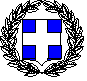 ΥΠΕΥΘΥΝΗ ∆ΗΛΩΣΗ(άρθρο 8 Ν.1599/1986)Η ακρίβεια των στοιχείων που υποβάλλονται µε αυτή τη δήλωση µπορεί να ελεγχθεί µε βάση το αρχείο άλλων υπηρεσιών (άρθρο 8,παρ. 4 Ν. 1599/1986)Με ατοµική µου ευθύνη και γνωρίζοντας τις κυρώσεις (3), που προβλέπονται από της διατάξεις της παρ. 6 του άρθρου 22 τουΝ. 1599/1986, δηλώνω ότι:Κατέχω όλα τα νομιμοποιητικά έγγραφα των μηχανημάτων έργου και των οχημάτων τα οποία διέθεσα στον Δήμο Κατερίνης, από την πρώτη ημέρα της διάθεσης και έναρξης εργασιών και μέχρι το πέρας αυτών:Άδεια κυκλοφορίας όλων των μηχανημάτων έργου, των φορτηγών και λοιπών οχημάτων που θα απασχοληθούν στις εργασίες, Απόδειξη πληρωμής Τελών Κυκλοφορίας τρέχοντος έτους (εξαιρούνται τα ερπυστριοφόρα οχήματα), Ασφαλιστήριο Συμβόλαιο (εν ισχύ για όσο διαρκούν οι εργασίες) για όλα τα μηχανήματα έργου και φορτηγά, Δελτίο ΚΤΕΟ για τα φορτηγά (εν ισχύ για όσο διαρκούν οι εργασίες), Μισθωτήρια Συμβόλαια (εν ισχύ για όσο διαρκούν οι εργασίες) σε περίπτωση που διαθέσω μισθωμένα οχήματα ή / και φορτηγά, ενημερωμένους και επικαιροποιημένους Ταχογράφους των φορτηγών και των μηχανημάτων έργου, Φωτογραφικό Υλικό των εργασιών, τόσο κατά την ανάληψη των εργασιών όσο και με καθημερινές φωτογραφικές λήψεις, ώστε να αποδεικνύεται η εξέλιξη των εργασιών. Τις φωτογραφίες θα τις προσκομίζω στην Υπηρεσία σας και εκτυπωμένες  (με αναγραφόμενη ημερομηνία λήψης), καθώς και σε ψηφιακό αρχείο, Ημερολόγιο Εργασιών, το οποίο θα είναι υπογεγραμμένο – σε καθημερινή βάση – από τους αρμόδιους επιβλέποντες και του οποίο αντίγραφο θα παραδίδω στην Υπηρεσία σας, κάθε Δευτέρα, Σχέδια Τεχνικών Εργασιών – όπου είναι απαραίτητο – για θεώρηση από τις Τεχνικές Υπηρεσίες, Υποχρεωτική Προσκόμιση όλων των απαραίτητων δικαιολογητικών, προκειμένου να βεβαιώνεται η ύπαρξη νόμιμων αδειών για συλλογή, μεταφορά και διαχείριση ογκωδών αντικειμένων και αποβλήτων εκσκαφής, κατασκευής και κατεδάφισης (ΑΕΚΚ) – βάσει του υπ’ αριθμ. 6511/1-9-2020 εγγράφου της ΓΓΠΠ «Έκδοση Πρότυπου Υποδείγματος Σχεδίου Αντιμετώπισης Εκτάκτων Αναγκών και Άμεσης/Βραχείας Διαχείρισης Συνεπειών από την Εκδήλωση Πλημμυρικών Φαινομένων για την σύνταξη σχεδίων από τους Δήμους της χώρας», και σύμφωνα με τα οριζόμενα στο Γενικό Σχέδιο Π.Π. με την κωδική ονομασία «ΔΑΡΔΑΝΟΣ» Κεφάλαιο 3.5 «Δράσεις των Δήμων στην άμεση/βραχεία διαχείριση συνεπειών μετά την εκδήλωση πλημμυρικών φαινομένων»  Δηλώνω ότι είναι εις γνώσιν μου ότι οι εργασίες πληρώνονται απολογιστικά , μετά το πέρας αυτών.Ημερομηνία:	… /…/ 20…Ο – Η Δηλώ(Υπογραφή)(1) Αναγράφεται από τον ενδιαφερόμενο πολίτη ή Αρχή ή η Υπηρεσία του δημόσιου τομέα, που απευθύνεται η αίτηση. (2) Αναγράφεται ολογράφως.(3) «Όποιος εν γνώσει του δηλώνει ψευδή γεγονότα ή αρνείται ή αποκρύπτει τα αληθινά µε έγγραφη υπεύθυνη δήλωση τουάρθρου 8 τιμωρείται µε φυλάκιση τουλάχιστον τριών μηνών. Εάν ο υπαίτιος αυτών των πράξεων σκόπευε να προσπορίσει στον εαυτόν του ή σε άλλον περιουσιακό όφελος βλάπτοντας τρίτον ή σκόπευε να βλάψει άλλον, τιμωρείται µε κάθειρξη μέχρι 10 ετών. (4) Σε περίπτωση ανεπάρκειας χώρου η δήλωση συνεχίζεται στην πίσω όψη της και υπογράφεται από τον δηλούντα ή την δηλούσα.ΠΡΟΣ(1):ΔΗΜΟ ΚΑΤΕΡΙΝΗΣ – ΑΥΤΟΤΕΛΕΣ ΤΜΗΜΑ ΠΟΛΙΤΙΚΗΣ ΠΡΟΣΤΑΣΙΑΣΔΗΜΟ ΚΑΤΕΡΙΝΗΣ – ΑΥΤΟΤΕΛΕΣ ΤΜΗΜΑ ΠΟΛΙΤΙΚΗΣ ΠΡΟΣΤΑΣΙΑΣΔΗΜΟ ΚΑΤΕΡΙΝΗΣ – ΑΥΤΟΤΕΛΕΣ ΤΜΗΜΑ ΠΟΛΙΤΙΚΗΣ ΠΡΟΣΤΑΣΙΑΣΔΗΜΟ ΚΑΤΕΡΙΝΗΣ – ΑΥΤΟΤΕΛΕΣ ΤΜΗΜΑ ΠΟΛΙΤΙΚΗΣ ΠΡΟΣΤΑΣΙΑΣΔΗΜΟ ΚΑΤΕΡΙΝΗΣ – ΑΥΤΟΤΕΛΕΣ ΤΜΗΜΑ ΠΟΛΙΤΙΚΗΣ ΠΡΟΣΤΑΣΙΑΣΔΗΜΟ ΚΑΤΕΡΙΝΗΣ – ΑΥΤΟΤΕΛΕΣ ΤΜΗΜΑ ΠΟΛΙΤΙΚΗΣ ΠΡΟΣΤΑΣΙΑΣΔΗΜΟ ΚΑΤΕΡΙΝΗΣ – ΑΥΤΟΤΕΛΕΣ ΤΜΗΜΑ ΠΟΛΙΤΙΚΗΣ ΠΡΟΣΤΑΣΙΑΣΔΗΜΟ ΚΑΤΕΡΙΝΗΣ – ΑΥΤΟΤΕΛΕΣ ΤΜΗΜΑ ΠΟΛΙΤΙΚΗΣ ΠΡΟΣΤΑΣΙΑΣΔΗΜΟ ΚΑΤΕΡΙΝΗΣ – ΑΥΤΟΤΕΛΕΣ ΤΜΗΜΑ ΠΟΛΙΤΙΚΗΣ ΠΡΟΣΤΑΣΙΑΣΔΗΜΟ ΚΑΤΕΡΙΝΗΣ – ΑΥΤΟΤΕΛΕΣ ΤΜΗΜΑ ΠΟΛΙΤΙΚΗΣ ΠΡΟΣΤΑΣΙΑΣΔΗΜΟ ΚΑΤΕΡΙΝΗΣ – ΑΥΤΟΤΕΛΕΣ ΤΜΗΜΑ ΠΟΛΙΤΙΚΗΣ ΠΡΟΣΤΑΣΙΑΣΔΗΜΟ ΚΑΤΕΡΙΝΗΣ – ΑΥΤΟΤΕΛΕΣ ΤΜΗΜΑ ΠΟΛΙΤΙΚΗΣ ΠΡΟΣΤΑΣΙΑΣΔΗΜΟ ΚΑΤΕΡΙΝΗΣ – ΑΥΤΟΤΕΛΕΣ ΤΜΗΜΑ ΠΟΛΙΤΙΚΗΣ ΠΡΟΣΤΑΣΙΑΣΔΗΜΟ ΚΑΤΕΡΙΝΗΣ – ΑΥΤΟΤΕΛΕΣ ΤΜΗΜΑ ΠΟΛΙΤΙΚΗΣ ΠΡΟΣΤΑΣΙΑΣΟ – Η Όνοµα:Επώνυµο:Επώνυµο:Όνοµα και Επώνυµο Πατέρα:Όνοµα και Επώνυµο Πατέρα:Όνοµα και Επώνυµο Πατέρα:Όνοµα και Επώνυµο Πατέρα:Όνοµα και Επώνυµο Μητέρας:Όνοµα και Επώνυµο Μητέρας:Όνοµα και Επώνυµο Μητέρας:Όνοµα και Επώνυµο Μητέρας:Ηµεροµηνία γέννησης(2):Ηµεροµηνία γέννησης(2):Ηµεροµηνία γέννησης(2):Ηµεροµηνία γέννησης(2):Τόπος Γέννησης:Τόπος Γέννησης:Τόπος Γέννησης:Τόπος Γέννησης:Αριθµός ∆ελτίου Ταυτότητας:Αριθµός ∆ελτίου Ταυτότητας:Αριθµός ∆ελτίου Ταυτότητας:Αριθµός ∆ελτίου Ταυτότητας:Τηλ:Τόπος Κατοικίας:Τόπος Κατοικίας:Οδός:Αριθ:ΤΚ:Αρ. Τηλεοµοιοτύπου (Fax):Αρ. Τηλεοµοιοτύπου (Fax):Αρ. Τηλεοµοιοτύπου (Fax):∆/νση Ηλεκτρ.Ταχυδροµείου(Ε-mail):∆/νση Ηλεκτρ.Ταχυδροµείου(Ε-mail):